ОРГАНИЗОВАННАЯ  ОБРАЗОВАТЕЛЬНАЯ   ДЕЯТЕЛЬНОСТЬ                            Тема: «Наша планета Земля и народы , живущие на ней».Конспект образовательной деятельности для детей старшего дошкольного  возраста (6-7 лет).Цель:  формировать представления о многообразии народов мира, об особенностях внешнего вида людей разных народов, национальной одежды, трудовой деятельности ; вызвать у детей уважение к людям разной расовой принадлежности; воспитывать благожелательное отношение ко всем народам Земли. Задачи:Образовательные: -расширить представления о жизни детей в других странах;-формировать представления о желтой, белой, черной расах;-формировать умение рассказать о жизни разных народов;-пробуждать интерес детей к народам других стран;-продолжать формировать понятие «Родина», «малая Родина»;-обогащать детей знаниями о дружбе и друзьях;
-учить устанавливать дружеские отношения с детьми других стран;-пробуждать  желание помогать нуждающимся детям других народов.Развивающие:-продолжать активизировать мыслительную и речевую деятельность;- развивать у детей познавательный интерес;-продолжать развивать тактильные  ощущенияВоспитательные:-учить способам поддержки и помощи детям других стран; -воспитывать патриотические чувства;-воспитывать самостоятельность при  выполнении работы.Предварительная работа: Рассматривание иллюстраций с изображением людей разных рас, одежды. Способы организации детей:  стоя и сидя.Оборудование и материалы:проектор, глобус, звукозаписи  дагестанской , японской и африканской музыки,  картинки разных народов мира (Дагестан , Япония, Африка),листы  бумаги для  веера, листы  бумаги с изображением материка, разноцветные камни, платочек, корзинка. Ход занятия: 1.Вводная часть.
Дети с воспитателем заходят в зал. Становятся полукругом напротив воспитателя лицом к доске.
Воспитатель: Ребята, поздоровайтесь с гостями. Дети: Здравствуйте! (оборачиваются в сторону гостей)Воспитатель:  Дети давайте  сегодня  поговорим с вами о нашей планете  Земля и народах, живущие на ней .  Послушайте загадку: Ни начала, ни конца, Ни затылка, ни лица.Знают все, и млад и стар, Что наш дом – большущий шар. Что это? 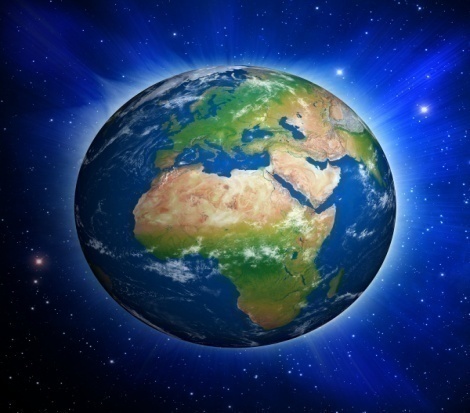 Дети:   Это планета Земля.Воспитатель: Правильно дети, это  планета Земля. А еще в народе о Земле  говорят: «Никого не родила, а все матушкой зовут», потому как действительно Земля является матушкой и она способна родить и вырастить  плодоносящее дерево  и является  местом  рождения полезных ископаемых.  А теперь послушайте стихотворение о Земле.В огромном небесном пространстве,Где миллионы планет, Есть голубая , светлая,Лучше которой нет!Дальние разные страны,улицы и города, Маленькие и большиеБудут на ней всегда!Крутятся  вокруг СолнцаГоры, леса и поля.Добрая, необъятнаяНаша родная Земля!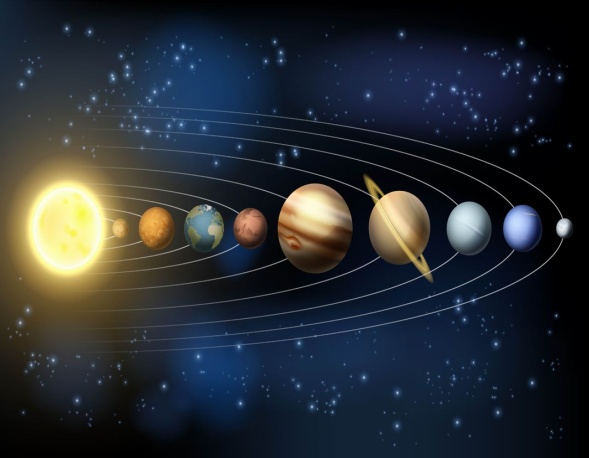 Воспитатель:  Вот она наша Земля, в солнечной системе третья планета от солнца.  Воспитатель: Ребята, садитесь на стульчики…  Продолжим наше занятие, поговорим  о людях разных народностей и национальностей живущих на Земле.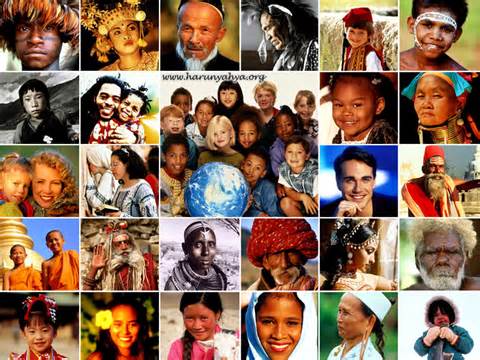 Воспитатель:  Посмотрите на экран. Какие разные люди. У людей много общего и конечно люди многим отличаются друг от друга. Скажите, говорят ли они на одном языке?Дети:_____________ Нет, не говорят  ( полные ответы детей). Воспитатель: Правильно, не говорят на одном языке. Люди, живущие на разных материках и в  странах,  говорят на своем  языке  и  у всех он разный (показывает на глобусе). Всего на Земле шесть материков. Материки – это очень большие участки суши окруженные водой. Вот на этих материках живут люди разной народности и внешности.Посмотрите еще  раз  на картину, есть ли у них отличие в одежде?Дети: ____________ Есть, одеваются по разному.Воспитатель: Правильно. У всех народов есть  существенные отличия: разные наряды и головные  уборы, у мужчин и женщин.  Вот например:  (показывает на экране) на голове этой  девушки  -  платок, у этой  - тюбетейка , а на этой - красивое украшение.Воспитатель: Посмотрите , пожалуйста  на  эту  картину. Что можете сказать о цвете кожи этих девочек?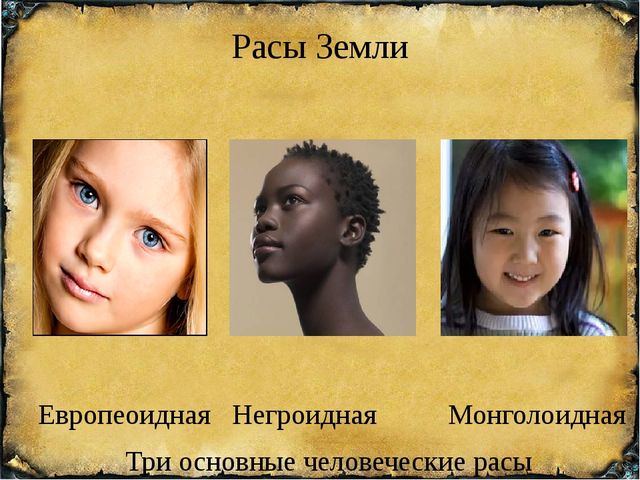 Дети: ________У первой девочки – белый цвет кожи, у второй –черный цвет, Воспитатель: У третьей – желтый цвет кожи. Такие различия называют расовыми признаками. А какие у них волосы?Дети: ____________У первой девочки светлые прямые волосы, у второй черные курчавые, у третьей черные прямые.Воспитатель: Правильно. Они еще отличаются  разрезом и формой глаз.   У третьей девочки удлиненная  узкая  форма глаз в отличие от других (показ). Итак  на  Земле живут люди трех рас: белой ,черной и  желтой. Между собой  они отличаются   цветом  кожи, разрезом  глаз, формой  и цветом  волос ( убирает глобус).Играет дагестанская музыка. На экране появляется картинка девочки  одетая в национальный костюм, Воспитатель:  Посмотрите на экран .  Это девочка дагестанка , ее зовут Меседу – с  аварского языка от слова месед "золото," означающее в переносном смысле "красавица". Живет она в России. Её малая Родина Дагестан. Народы Дагестана, т.е. мы, являемся представителями белой расы. В Дагестане  очень  любят народные праздники и гуляния.  Весной  проводят  народный праздник «Навруз - Байрам». Есть  много мастеров, которые изготавливают изящные предметы народно-прикладного искусства: кубачинские, унцукульские, балхарские  изделия. Много поэтов, композиторов и сказочников. 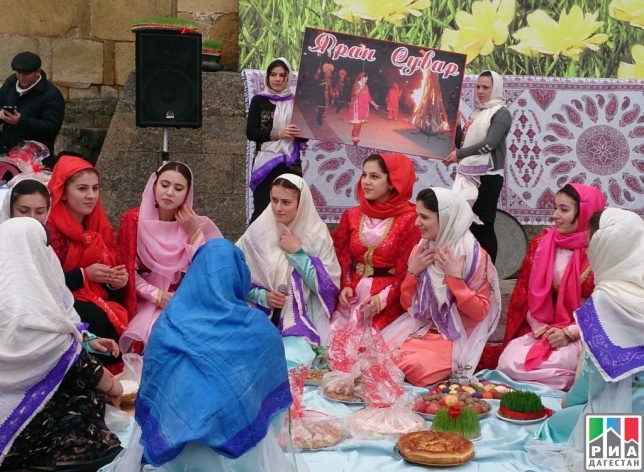 Еще одна талантливая черта народов Дагестана - это любовь к пению и танцам. Давайте поиграем в дагестанскую игру  «Эй, смельчак». Воспитатель:  (Озвучивание правил игры) Становитесь в круг, посередине стоит девочка держит платочек  на вытянутой руке. Когда заиграет музыка все начинают танцевать вокруг нее  по кругу. Когда остановиться музыка, надо чтоб мальчики вытянули у девочки платочек. Тот смельчак , который первым успел - будет танцевать с девочкой. Остальные  хлопают стоя.  После меняют девочку и повторяется тоже самое (Девочка (воспитатель) читает вслух: «Эй ,смельчак вперед иди , место смелых впереди».)Воспитатель: Молодцы, красиво танцуете. Садитесь дети. Далее после игры  сложить и убрать платок в сторонку.Играет японская музыка.Воспитатель: Эту девочку зовут  Хару́ки  в переводе с японского означает «весеннее дерево» . Она живет в  Японии.  В Японии живут  люди  желтой расы. Одежда ,которую носят японцы, называется кимоно (как мужская, так и женская). Люди этой страны выращивают чай, рис, употребляют в пищу много рыбы, любят заниматься изготовлением кукол из дерева, из бумаги, плетением корзин и вееро́в. В Японии необычные многоэтажные (многоярусные) хра́мы , необычной формой крыши (показ  иллюстраций - буддийский храм) и высокие горы (показ иллюстрации Фудзияма).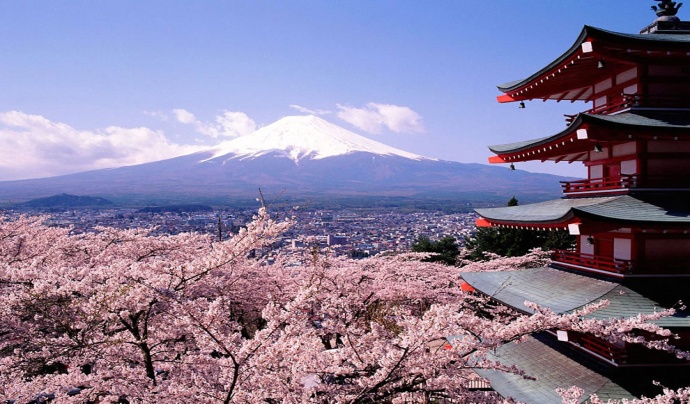 Воспитатель: (подойти ближе к детям) Ребята, как вы думаете, чем похожи дети всех стран? Что любят делать дети на большой планете? ( при необходимости подсказать  , полные ответы детей)Дети: ___________ любят петь , ___________ танцевать,__________  играть. Воспитатель:  И конечно любят мастерить.  Мы сейчас с вами  будем делать веера́, как в Японии. Я вам раздам  листы бумаги с начерченными линиями. По этим линиям необходимо сложить  бумагу в гармошку  и закрепить конец. Сморите , как я  это сделаю. Сгибаем лист бумаги по линии   до линии ровной  складкой, переворачиваем лист  повторяем тоже самое и  так до конца листа.Воспитатель:  Скажи, что надо было делать сначала?Ребенок:________________ Сгибаем лист по линии по линии   до линии ровной  складкой.Воспитатель:  Что надо делать  когда переворачиваем лист?Ребенок: _______________ Делаем тоже самое, сгибаем лист по линии.Воспитатель:  Правильно.  Приступайте к работе, кому не понятно  я подойду и помогу.(Дети делают веера).Воспитатель: (по окончанию работ детьми). Молодцы справились. Соберите веера́ в эту корзину (Воспитатель подходит ближе к столам и дети складывают  их в корзину ). Играет  музыка народов Африки.Воспитатель: Посмотрите на экран. Её зовут Дадаизма в переводе с африканского означает  «вьющиеся волосы» . Она живет  в Африке . В Африке живут  люди черной расы. У них самый  жаркий климат на нашей планете. Летом в Африке температура поднимается до +50 градусов. В  Африке живут слоны, носороги, львы, бегемоты, леопарды, обезьяны, жирафы. В Африке находиться самая большая на Земле пустыня Сахара и самая длинная река Нил!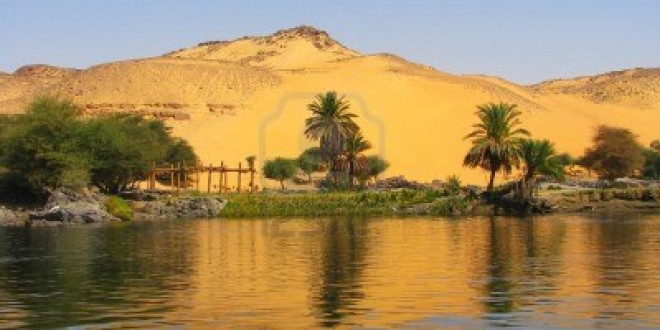 Воспитатель: Многие люди в Африке очень бедно живут, им не хватает еды ,одежды, лекарств. Большое количество детей не посещают детский сад и школу. Ребята, вы бы хотели помочь детям Африки?    Дети: Да, хотели!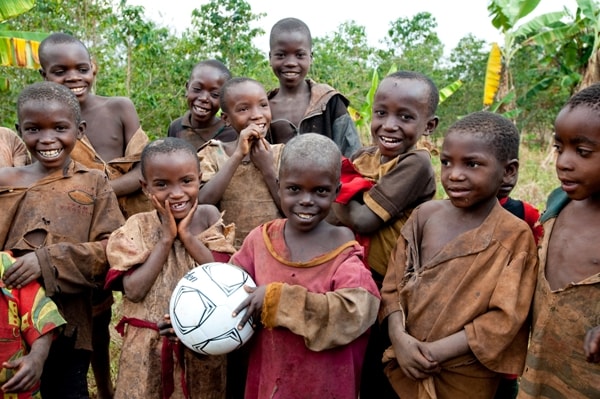 Воспитатель: ( идет ближе к детям) Чем бы вы могли помочь детям Африки? Что могли бы им подарить?Дети: ________________ Мы могли бы подарить  книги , игрушки, ….Воспитатель:  Правильно. Подарим  и наши  веера́  ( убирает корзину в сторонку и приносит  плакат  ).Воспитатель:  А если  вы были взрослыми , чем бы могли помочь?Дети: ___________ Построили детский  сад, школу,___________ бедным  дома; _____ отвезли лекарства. Воспитатель:  Молодцы дети! Я уверена, что в будущем каждый из вас сможет помочь нуждающимся детям  других стран. Как вы думаете людям разных национальностей надо дружить друг с другом?Дети: Да, надо дружить.Воспитатель:  Вы пока еще  дети, но  со временем станете  взрослыми . И от вас будет зависеть мир и счастье на нашей планете, от  того , научились ли вы дружить с детства! Все страны сильны дружбой разных народов, их населяющих.Ребята, я вам предлагаю создать символ дружбы народов разных стран. ( показ образца). 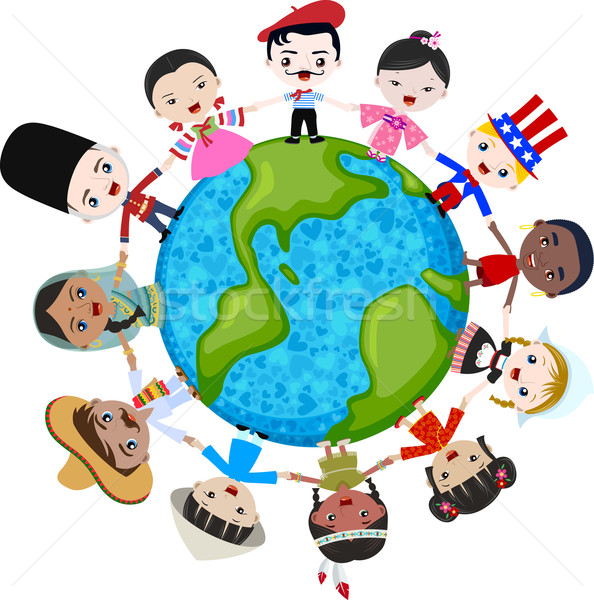 Эта будет ваша коллективная работа . Я  вам раздам  листки  бумаг с изображением  материков и разноцветные камни , с которым вы будете работать. Надо будет заклеить материки этими  камнями , чтобы они   красиво блестели. Всем понятно, что надо делать? Дети:  Да, клеить материки цветными камнями.Воспитатель: Садитесь ровно , спинка  к спинке стульчика. Работаете  быстро и   аккуратно.  (Работа детей).Воспитатель:  Теперь взяли  материки и подошли ко мне . Какие  красивые  веселые получились материки. Будем  их клеить  на  плакат дружбы. Воспитатель: (по окончании похвалить).  Какие вы у меня умницы. Этот плакат дружбы народов  разных стран  мы повесим  у вас в группе. Пусть все видят, какие вы  дружные сплоченные дети.Рефлексия.Воспитатель:  Ребята, что нового вы сегодня узнали?Дети:__________ На планете Земля живут  много разных людей,______________ отличаются цветом кожи  (есть темнокожие и светлокожие, есть люди с узким разрезом глаз, а есть с широким; большие и маленькие, молодые и старые, которые  говорят на разных языках.Воспитатель:  Что еще интересного вы узнали ? Дети:__________ Есть люди  с темной кожей , которые  живут в Африке___________ Есть узкоглазые  люди желтой расы. _________________А мы люди белой расы. Воспитатель: Чем еще мы занимались?Дети:__________ играли в дагестанскую игру, ___________ делали  веера ,как в Японии________________ создали плакат  символ дружбы.Воспитатель:  Глядя на вас, я убедилась, что вы все  добрые ребята и всегда сможете придти на помощь друг другу. Мне было с вами очень интересно. Я говорю вам спасибо! Давайте попрощаемся с гостями.  Дети: До свиданья! (дети прощаются  с  гостями  и  выходят с воспитателем из зала).